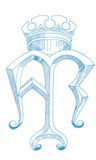 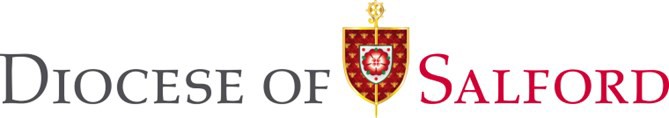 Pilgrimage to Walsingham 2024Booking InformationBOOKING FORM AND CONDITIONS. PLEASE COMPLETE ALL SECTIONS CLEARLY IN BLOCK CAPITALS. ALL THE INFORMATION WE REQUEST IS ESSENTIAL.PERSONAL DETAILSInclude names of anyone to be included as part of this booking:*Please provide details (in the relevant box below) of the emergency contact if it differs from that of the lead name on this form.BOOKING DETAILSPlease select below either day or overnight booking and the number of places required.The overnight trip will depart early morning of Friday, 3rd May and returns Saturday evening, 4th May.Overnight Booking Only (for those booking the day pilgrimage please go to the next section):Price includes evening meal, breakfast and packed lunch for Saturday. Please note, there are a limited number of ensuite rooms which will be allocated on a first come, first served basis and is subject to availability. Indicate below your preferred room type (please note we cannot guarantee room type, but you will be notified of this before the booking is confirmed):SPECIAL REQUIREMENTSPAYMENT (Please complete details of payment below)Please note: A non-refundable deposit is required to confirm your booking.DECLARATIONPlease return the completed form with the signed declaration along with your cheque or confirmation of payment and details to: Walsingham Pilgrimage Office, Diocese of Salford, Cathedral Centre, 3 Ford Street, Salford, M3 6DP.If you require any assistance completing this form, please contact a member of the Formation Team on 0161 817 2214 / 07436 077509 or email Walsingham.pilgrimage@dioceseofsalford.org.ukThe personal information we collect from you in advance of or during this pilgrimage will not be transferred to any third party to use for marketing purposes. It may be necessary for us to exchange some information with your Parish Priest. This will only be done where there is a legitimate interest or for the effective preparation of the pilgrimage. You can read our full privacy notice at www.dioceseofsalford.org.uk/privacy-policy. Please note, your details will be kept on the mailing list and if you do not wish for this, please email formation@dioceseofsalford.org.ukYou can read the full Diocesan Privacy Notice at www.dioceseofsalford.org.ukFull Name/TitleAddressTel No:Email:1. 5. 2. 6. 3. 7. 4. 8. Parish (if applicable)Emergency Contact *Tel No.Email addressRelationship to you1. 2. 3. 4. 5. 6. 7. 8. DAY TRIP (minimum deposit per person £20) £45OVERNIGHT (minimum deposit per person £50) £134 - £150No of places requiredNo of places requiredSINGLE ENSUITE SINGLE BUDGET TWIN ENSUITE TWIN BUDGET TRIPLE ENSUITETRIPLE BUDGET Do you use a wheelchair?Do you require assistance boarding the coach?Do you require assistance boarding the coach?Are you able to walk the Holy Mile to the Shrine?Are you able to walk the Holy Mile to the Shrine?Are you able to walk the Holy Mile to the Shrine?(shuttle bus is available)(shuttle bus is available)Please tick the box if you require the shuttle bus from the village to the ShrinePlease tick the box if you require the shuttle bus from the village to the ShrinePlease tick the box if you require the shuttle bus from the village to the ShrinePlease tick the box if you require the shuttle bus from the village to the ShrineDo you have any Accessibility requirements ormedical condition we need to be aware of?  Please provide details (we will do our best to support any reasonable adjustments, where possible)Do you have special dietary requirements or allergies? Please give details (overnight pilgrims only)Minimum deposit required with your booking: Day £20pp. Overnight £50pp.Indicate method of payment by ticking the appropriate box below.Total Paid£ £ Cheque: Payable to ‘TSDT Diocese of Salford’ quoting ref WAL024 on the reverseCheque: Payable to ‘TSDT Diocese of Salford’ quoting ref WAL024 on the reverseCheque: Payable to ‘TSDT Diocese of Salford’ quoting ref WAL024 on the reverseBACS Transfer:	Quote ref: WAL024	Bank: Barclays Bank PlcAccount Name: TSDT Diocese of Salford Sort Code: 20-55-34	Account No: 80268402BACS Transfer:	Quote ref: WAL024	Bank: Barclays Bank PlcAccount Name: TSDT Diocese of Salford Sort Code: 20-55-34	Account No: 80268402BACS Transfer:	Quote ref: WAL024	Bank: Barclays Bank PlcAccount Name: TSDT Diocese of Salford Sort Code: 20-55-34	Account No: 80268402We would prefer payment via BACS or cheque however, if you need to pay by card, please contact us during office hours on 0161 817 2214 or 07436 077509We would prefer payment via BACS or cheque however, if you need to pay by card, please contact us during office hours on 0161 817 2214 or 07436 077509We would prefer payment via BACS or cheque however, if you need to pay by card, please contact us during office hours on 0161 817 2214 or 07436 077509We would prefer payment via BACS or cheque however, if you need to pay by card, please contact us during office hours on 0161 817 2214 or 07436 077509I accept and agree to the booking conditions and * hereby give permission for my information to be shared with the coach leader for purposes relating to the Walsingham pilgrimage 2024.I accept and agree to the booking conditions and * hereby give permission for my information to be shared with the coach leader for purposes relating to the Walsingham pilgrimage 2024.I accept and agree to the booking conditions and * hereby give permission for my information to be shared with the coach leader for purposes relating to the Walsingham pilgrimage 2024.I accept and agree to the booking conditions and * hereby give permission for my information to be shared with the coach leader for purposes relating to the Walsingham pilgrimage 2024.I accept and agree to the booking conditions and * hereby give permission for my information to be shared with the coach leader for purposes relating to the Walsingham pilgrimage 2024.I accept and agree to the booking conditions and * hereby give permission for my information to be shared with the coach leader for purposes relating to the Walsingham pilgrimage 2024.Signed:Print Name:Date: